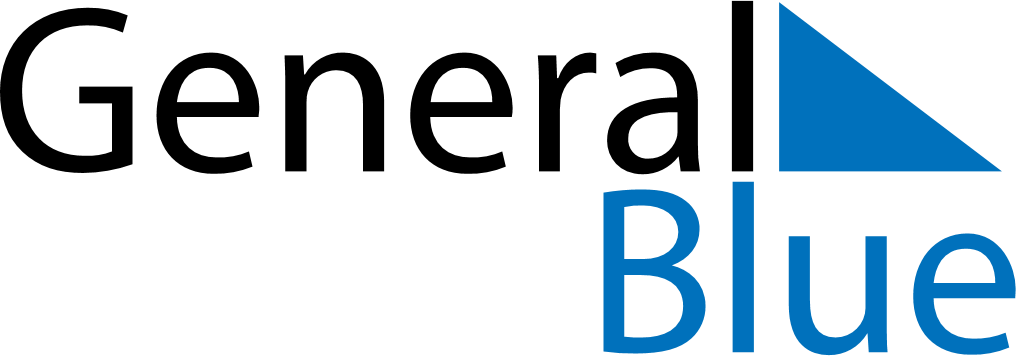 November 1951November 1951November 1951November 1951November 1951SundayMondayTuesdayWednesdayThursdayFridaySaturday123456789101112131415161718192021222324252627282930